V 7 – Bildung von Kristallen mit AcetonMaterialien: 		Reagenzglas, StopfenChemikalien:		Natriumdisulfit, AcetonDurchführung: 	Ein Reagenzglas wird mit 2 mL Aceton und mit 5 mL einer 40%igen Natriumdisulfit-Lösung gefüllt. Die Lösungen werden durch Schütteln miteinander vermengt.Beobachtung:	Beim Schütteln scheiden sich farblose Kristalle ab.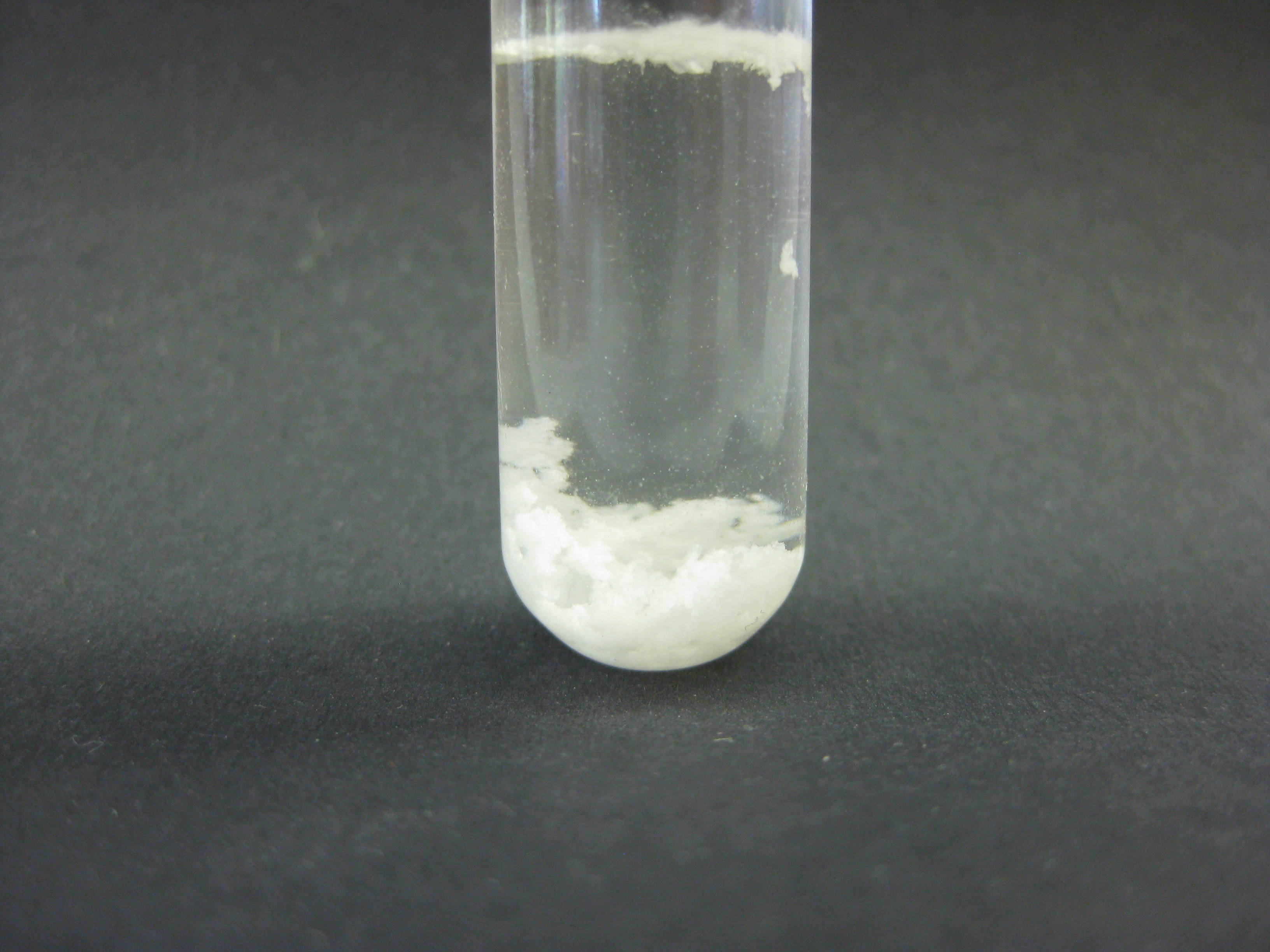 Abb. 9 -  Bildung von Kristallen aus Aceton durch Zugabe von Natriumdisulfit.Deutung:	Natriumdisulfit addiert in einer nucleophilen Reaktion an Aceton und es bildet sich 2-Hydroxy-2-propansulfonsäure.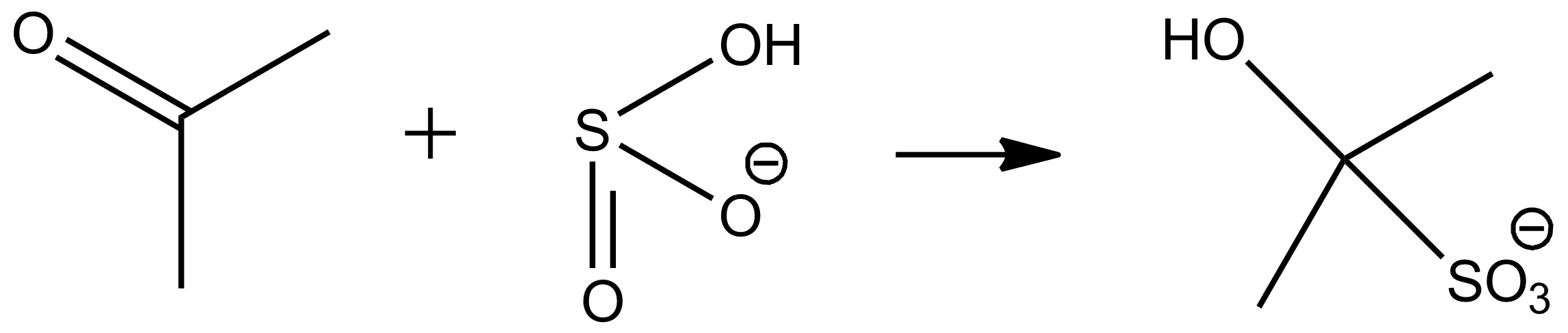 Entsorgung: 			Die Reste werden in dem Behälter für organische Abfälle entsorgt.Literatur:	H. Schmidtkunz, W. Rentzsch, Chemische Freihandversuche, Band 2, Aulis Verlag (2011), S. 318.GefahrenstoffeGefahrenstoffeGefahrenstoffeGefahrenstoffeGefahrenstoffeGefahrenstoffeGefahrenstoffeGefahrenstoffeGefahrenstoffeNatriumdisulfitNatriumdisulfitNatriumdisulfitH: 302-318H: 302-318H: 302-318P: 280-305+351+338-313P: 280-305+351+338-313P: 280-305+351+338-313AcetonAcetonAcetonH: 225-319-336H: 225-319-336H: 225-319-336P: 210-233-305+351-338P: 210-233-305+351-338P: 210-233-305+351-338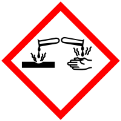 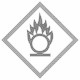 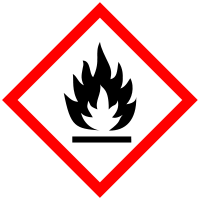 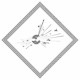 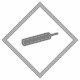 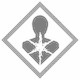 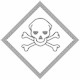 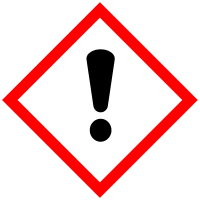 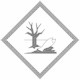 